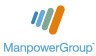 La società Manpower S.r.l. Filiale di Mirandola (MO), per importante azienda Metalmeccanica della zona, è alla ricerca un giovane neo laureato da avviare alla professione di Tecnico Software.La risorsa, inserita all'interno dell'ufficio tecnico, si occuperà di programmare e sviluppare i software, di processo e visualizzazione.Requisiti:Si richiede il possesso della laurea triennale o magistrale in Ingegneria informatica o dell'automazione o ElettronicaSkills/competenze:CC++JAVAINGLESE BuonoTipologia contrattuale:Contratto iniziale a tempo determinato scopo assunzionePer candidarsi:Inviare il proprio cv aggiornato a: mirandola.gramsci@manpower.it entro il 28/02/2018 inserendo in oggetto “Rif. Contatto Ufficio Placement Politecnico di Bari”Il CV dovrà contenere l’autorizzazione al trattamento dei dati personali ai sensi del D. Lgs. n. 196/2003 ed attestazione di veridicità ai sensi del DPR n.445/2000.Il presente annuncio è rivolto ad ambo i sessi, ai sensi della normativa vigente.